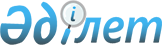 2022-2024 жылдарға арналған Өтек ауылдық округінің бюджетін бекіту туралы
					
			Мерзімі біткен
			
			
		
					Ақтөбе облысы Қобда аудандық мәслихатының 2021 жылғы 30 желтоқсандағы № 121 шешімі. Мерзімі өткендіктен қолданыс тоқтатылды
      Қазақстан Республикасының 2008 жылғы 4 желтоқсандағы Бюджет кодексінің 9-1 бабының 2 тармағына, Қазақстан Республикасының 2001 жылғы 23 қаңтардағы "Қазақстан Республикасындағы жергілікті мемлекеттік басқару және өзін-өзі басқару туралы" Заңының 6 бабына сәйкес, Қобда аудандық мәслихат ШЕШТІ:
      1. 2022-2024 жылдарға арналған Өтек ауылдық округінің бюджеті тиісінше 1, 2 және 3 қосымшаларға сәйкес, оның ішінде 2022 жылға мынадай көлемде бекітілсін:
      1) кірістер - 27969 мың теңге:
      салықтық түсімдер - 2290 мың теңге;
      салықтық емес түсімдер - 0 теңге;
      негiзгi капиталды сатудан түсетiн түсiмдер - 0 теңге;
      трансферттер түсімдері - 25 679 мың теңге;
      2) шығындар - 28 102,1 мың теңге;
      3) таза бюджеттік кредиттеу - 0 теңге:
      бюджеттік кредиттеу - 0 теңге;
      бюджеттік кредиттерді өтеу - 0 теңге;
      4) қаржы активтерiмен жасалатын операциялар бойынша сальдо - 0 теңге:
      қаржы активтерiн сатып алу - 0 теңге;
      мемлекеттің қаржы активтерін сатудан түсетін түсімдер – 0 теңге;
      5) бюджет тапшылығы (профициті) - - 0 теңге;
      6) бюджет тапшылығын қаржыландыру (профицитін пайдалану) – 0 теңге:
      қарыздар түсімі – 0 теңге;
      қарыздарды өтеу – 0 теңге;
      бюджет қаражатының пайдаланылатын қалдықтары – 133,1 мын,теңге.
      Ескерту. 1 тармақ жаңа редакцияда - Ақтөбе облысы Қобда аудандық мәслихатының 24.11.2022 № 239 шешімімен (01.01.2022 бастап қолданысқа енгізіледі).


      2. Ауылдық округ бюджетінің кірісіне мыналар есептелетін болып белгіленсін:
      жеке тұлғалардың мүлкiне салынатын салық;
      заңды тұлғалардан көлiк құралдарына салынатын салық;
      жеке тұлғалардан көлiк құралдарына салынатын салық;
      бірыңғай жер салығы;
      жер учаскелерін пайдаланғаны үшін төлем;
      жер учаскелерін сатудан түсетін түсімдер;
      ауыл шаруашылығы мақсатындағы жер учаскелерін сатудан түсетін; түсімдер аудандық маңызы бар қаланың, ауылдың, кенттің, ауылдық округтің әкімдері салатын айыппұлдар, өсімпұлдар, санкциялар, өндіріп алулар;
      жеке және заңды тұлғалардың ерікті түрдегі алымдары;
      аудандық маңызы бар қала, ауыл, кент, ауылдық округ коммуналдық меншігінің мүлкін жалға беруден түсетін кірістер;
      аудандық маңызы бар қала, ауыл, кент, ауылдық округ бюджеттеріне түсетін басқа да салықтық емес түсімдер.
      3. 2022 жылға аудандық бюджеттен Өтек ауылдық округінің бюджетіне берілген субвенциялар көлемі 22 845,0 мың теңге сомасында көзделгені ескерілсін.
      4. Осы шешім 2022 жылғы 1 қаңтардан бастап қолданысқа енгізіледі. 2022 жылға арналған Өтек ауылдық округінің бюджеті
      Ескерту. 1 қосымша жаңа редакцияда - Ақтөбе облысы Қобда аудандық мәслихатының 24.11.2022 № 239 шешімімен (01.01.2022 бастап қолданысқа енгізіледі). 2023 жылға арналған Өтек ауылдық округінің бюджеті 2024 жылға арналған Өтек ауылдық округінің бюджеті
					© 2012. Қазақстан Республикасы Әділет министрлігінің «Қазақстан Республикасының Заңнама және құқықтық ақпарат институты» ШЖҚ РМК
				
      Қобда аудандық мәслихатының хатшысы 

Ж. Ергалиев
Қобда аудандық мәслихатының 2021 жылғы 30 желтоқсандағы № 121 шешіміне 1 қосымша
Санаты
Санаты
Санаты
Санаты
Сомасы, мың теңге
Сыныбы
Сыныбы
Сыныбы
Сомасы, мың теңге
Iшкi сыныбы
Iшкi сыныбы
Сомасы, мың теңге
Сомасы, мың теңге
1
2
3
4
5
І. Кірістер
27 969
1
Салық тықтүсімдер
2290
04
Меншiкке салынатын салықтар
950
1
Мүлiкке салынатын салықтар
50
4
Көлiк құралдарына салынатын салық
900
05
Меншiкке салынатын салықтар
1340
3
Жерді пайдаланған үшін төлем
1340
4
Трансферттердің түсімдері
25 679
02
Мемлекеттiк басқарудың жоғары тұрған органдарынан түсетiн трансферттер
25 679
3
Аудандардың (облыстық маңызы бар қаланың) бюджетінен трансферттер
25 679
Функционалдық топ
Функционалдық топ
Функционалдық топ
Функционалдық топ
Функционалдық топ
Сомасы (мың теңге)
Кіші функция
Кіші функция
Кіші функция
Кіші функция
Сомасы (мың теңге)
Бюджеттік бағдарламалардың әкімшісі
Бюджеттік бағдарламалардың әкімшісі
Бюджеттік бағдарламалардың әкімшісі
Сомасы (мың теңге)
Бағдарлама
Бағдарлама
Сомасы (мың теңге)
Атауы
Сомасы (мың теңге)
1
2
3
4
5
6
II. Шығындар
28 102,1
01
Жалпы сипаттағы мемлекеттiк қызметтер
24 240
1
Мемлекеттiк басқарудың жалпы функцияларын орындайтын өкiлдi, атқарушы және басқа органдар
24 240
124
Аудандық маңызы бар қала, ауыл, кент, ауылдық округ әкімінің аппараты
24 240
001
Аудандық маңызы бар қала, ауыл, кент, ауылдық округ әкімінің қызметін қамтамасыз ету жөніндегі қызметтер
24 240
07
Тұрғын үй-коммуналдық шаруашылық
3 496,1
3
Елді-мекендерді көркейту
3 496,1
124
Аудандық маңызы бар қала, ауыл, кент, ауылдық округ әкімінің аппараты
3 496,1
008
Елдi мекендердегі көшелердi жарықтандыру
613
009
Елді мекендерді санитарлық тазалау
2000
011
Елдi мекендердi абаттандыру және көгалдандыру
633,1
12
Көлiк және коммуникация
616
1
Автомобиль көлiгi
616
124
Аудандық маңызы бар қала, ауыл, кент, ауылдық округ әкімінің аппараты
616
013
Аудандық маңызы бар қалаларда, ауылдарда, кенттерде, ауылдық округтерде автомобиль жолдарының жұмыс істеуін қамтамасыз ету
616
ІІІ. Таза бюджеттік кредиттеу
0
Бюджеттік кредиттер
0
ІV. Қаржы активтерімен жасалатын операциялар бойынша сальдо
0
Қаржы активтерін сатып алу
0
V. Бюджет тапшылығы
0
VI. Бюджет тапшылығын қаржыландыру (профицитін пайдалану)
0
Функционалдық топ
Функционалдық топ
Функционалдық топ
Функционалдық топ
Функционалдық топ
Сомасы (мың теңге)
Кіші функция
Кіші функция
Кіші функция
Кіші функция
Сомасы (мың теңге)
Бюджеттік бағдарламалардың әкімшісі
Бюджеттік бағдарламалардың әкімшісі
Бюджеттік бағдарламалардың әкімшісі
Сомасы (мың теңге)
Бағдарлама
Бағдарлама
Сомасы (мың теңге)
Атауы
Сомасы (мың теңге)
1
2
3
4
5
6
8
Бюджет қаражатының пайдаланылатын қалдықтары
133,1
01
Бюджет қаражаты қалдықтары
133,1
1
Бюджет қаражатының бос қалдықтары
133,1
01
Бюджет қаражатының бос қалдықтары
133,1Қобда аудандық мәслихатының 2021 жылғы 30 желтоқсандағы № 121 шешіміне 2 қосымша
Санаты
Санаты
Санаты
Санаты
Сомасы, мың теңге
Сыныбы
Сыныбы
Сыныбы
Сомасы, мың теңге
Iшкi сыныбы
Iшкi сыныбы
Сомасы, мың теңге
Сомасы, мың теңге
1
2
3
4
5
І. Кірістер
32935
1
Салықтық түсімдер
1790
04
Меншiкке салынатын салықтар
1790
1
Мүлiкке салынатын салықтар
50
4
Көлiк құралдарына салынатын салық
900
05
Тауарларға, жұмыстарға және қызметтерге салынатын ішкі салықтар
840
3
Табиғи және басқа да ресурстарды пайдаланғаны үшін түсетін түсімдер
840
4
Трансферттердің түсімдері
31145
02
Мемлекеттiк басқарудың жоғары тұрған органдарынан түсетiн трансферттер
31145
3
Аудандардың (облыстық маңызы бар қаланың) бюджетінен трансферттер
31145
Функционалдық топ
Функционалдық топ
Функционалдық топ
Функционалдық топ
Функционалдық топ
Сомасы (мың теңге)
Кіші функция
Кіші функция
Кіші функция
Кіші функция
Сомасы (мың теңге)
Бюджеттік бағдарламалардың әкімшісі
Бюджеттік бағдарламалардың әкімшісі
Бюджеттік бағдарламалардың әкімшісі
Сомасы (мың теңге)
Бағдарлама
Бағдарлама
Сомасы (мың теңге)
Атауы
Сомасы (мың теңге)
1
2
3
4
5
6
II. Шығындар
32935
01
Жалпысипаттағымемлекеттiкқызметтер
30956
1
Мемлекеттiкбасқарудыңжалпыфункцияларынорындайтынөкiлдi, атқарушыжәнебасқаоргандар
30956
124
Аудандық маңызы бар қала, ауыл, кент, ауылдық округ әкімінің аппараты
30956
001
Аудандық маңызы бар қала, ауыл, кент, ауылдық округ әкімінің қызметін қамтамасыз ету жөніндегі қызметтер
22656
022
Мемлекеттік органдардың күрделі шығындары
8300
07
Тұрғын үй-коммуналдық шаруашылық
1363
3
Елді-мекендердікөркейту
1363
124
Аудандық маңызы бар қала, ауыл, кент, ауылдық округ әкімінің аппараты
1363
008
Елдi мекендердегі көшелердi жарықтандыру
863
011
Елдi мекендердi абаттандыру және көгалдандыру
500
12
Көлiк және коммуникация
616
1
Автомобиль көлiгi
616
124
Аудандық маңызы бар қала, ауыл, кент, ауылдық округ әкімінің аппараты
616
013
Аудандық маңызы бар қалаларда, ауылдарда, кенттерде, ауылдық округтерде автомобиль жолдарының жұмыс істеуін қамтамасыз ету
616
ІІІ. Таза бюджеттік кредиттеу
0
Бюджеттік кредиттер
0
ІV. Қаржы активтерімен жасалатын операциялар бойынша сальдо
0
Қаржы активтерін сатып алу
0
V. Бюджет тапшылығы
0
VI. Бюджет тапшылығын қаржыландыру (профицитін пайдалану)
0Қобда аудандық мәслихатының 2021 жылғы 30 желтоқсандағы № 121 шешіміне 3 қосымша
Санаты
Санаты
Санаты
Санаты
Сомасы, мың теңге
Сыныбы
Сыныбы
Сыныбы
Сомасы, мың теңге
Iшкi сыныбы
Iшкi сыныбы
Сомасы, мың теңге
Сомасы, мың теңге
1
2
3
4
5
І. Кірістер
32935
1
Салықтық түсімдер
1790
04
Меншiкке салынатын салықтар
1790
1
Мүлiкке салынатын салықтар
50
4
Көлiк құралдарына салынатын салық
900
05
Тауарларға, жұмыстарға және қызметтерге салынатын ішкі салықтар
840
3
Табиғи және басқа да ресурстарды пайдаланғаны үшін түсетін түсімдер
840
4
Трансферттердің түсімдері
31145
02
Мемлекеттiк басқарудың жоғары тұрған органдарынан түсетiн трансферттер
31145
3
Аудандардың (облыстық маңызы бар қаланың) бюджетінен трансферттер
31145
Функционалдық топ
Функционалдық топ
Функционалдық топ
Функционалдық топ
Функционалдық топ
Сомасы (мың теңге)
Кіші функция
Кіші функция
Кіші функция
Кіші функция
Сомасы (мың теңге)
Бюджеттік бағдарламалардың әкімшісі
Бюджеттік бағдарламалардың әкімшісі
Бюджеттік бағдарламалардың әкімшісі
Сомасы (мың теңге)
Бағдарлама
Бағдарлама
Сомасы (мың теңге)
Атауы
Сомасы (мың теңге)
1
2
3
4
5
6
II. Шығындар
32935
01
Жалпысипаттағымемлекеттiкқызметтер
30956
1
Мемлекеттiкбасқарудыңжалпыфункцияларынорындайтынөкiлдi, атқарушыжәнебасқаоргандар
30956
124
Аудандық маңызы бар қала, ауыл, кент, ауылдық округ әкімінің аппараты
30956
001
Аудандық маңызы бар қала, ауыл, кент, ауылдық округ әкімінің қызметін қамтамасыз ету жөніндегі қызметтер
22656
022
Мемлекеттік органдардың күрделі шығындары
8300
07
Тұрғын үй-коммуналдық шаруашылық
1363
3
Елді-мекендердікөркейту
1363
124
Аудандық маңызы бар қала, ауыл, кент, ауылдық округ әкімінің аппараты
1363
008
Елдi мекендердегі көшелердi жарықтандыру
863
011
Елдi мекендердi абаттандыру және көгалдандыру
500
12
Көлiк және коммуникация
616
1
Автомобиль көлiгi
616
124
Аудандық маңызы бар қала, ауыл, кент, ауылдық округ әкімінің аппараты
616
013
Аудандық маңызы бар қалаларда, ауылдарда, кенттерде, ауылдық округтерде автомобиль жолдарының жұмыс істеуін қамтамасыз ету
616
ІІІ. Таза бюджеттік кредиттеу
0
Бюджеттік кредиттер
0
ІV. Қаржы активтерімен жасалатын операциялар бойынша сальдо
0
Қаржы активтерін сатып алу
0
V. Бюджет тапшылығы
0
VI. Бюджет тапшылығын қаржыландыру (профицитін пайдалану)
0